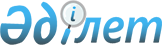 О внесении изменений в решение Железинского районного маслихата № 164-5/23 от 27 декабря 2013 года "О бюджете Железинского района на 2014 - 2016 годы"Решение маслихата Железинского района Павлодарской области от 05 ноября 2014 года № 219-5/30. Зарегистрировано Департаментом юстиции Павлодарской области 13 ноября 2014 года № 4153

      В соответствии с пунктом 4 статьи 106 Бюджетного кодекса Республики Казахстан от 4 декабря 2008 года, подпунктом 1) пункта 1 статьи 6 Закона Республики Казахстан "О местном государственном управлении и самоуправлении в Республике Казахстан" от 23 января 2001 года, решением Павлодарского областного маслихата от 22 октября 2014 года № 294/36 "О внесении изменений и дополнений в решение областного маслихата (XXVI (внеочередная) сессия,V созыв) от 13 декабря 2013 года № 198/26 "Об областном бюджете на 2014 - 2016 годы" Железинский районный маслихат РЕШИЛ:

      1. 

Внести в решение районного (XXIII (очередная) сессия, V созыв) № 164-5/23 от 27 декабря 2013 года "О бюджете Железинского района на 2014 - 2016 годы" (зарегистрированное в Реестре государственной регистрации Нормативных правовых актов от 09 января 2014 года за № 3659, опубликованные в районных газетах "Родные просторы", "Туған өлке" от 18 января 2014 года № 3), следующие изменения:



      в пункте 1:

      в подпункте 1):

      цифры "2659552" заменить цифрами "2664984";

      цифры "519438" заменить цифрами "528322";

      цифры "5928" заменить цифрами "4929";

      цифры "1797" заменить цифрами "1999";

      цифры "2132389" заменить цифрами "2129734";

      в подпункте 2) цифры "2670308" заменить цифрами "2675740";



      в пункте 5 цифры "4007" заменить цифрами "3362";



      приложения 1, 5 к указанному решению изложить в новой редакции согласно приложениям 1, 2 к настоящему решению.

      2. 

Контроль за исполнением настоящего решения возложить на постоянную комиссию социально-экономического развития и бюджета районного маслихата.

      3. 

Настоящее решение вводится в действие с 1 января 2014 года.

 

  Районный бюджет на 2014 год

(с изменениями)

  Перечень местных бюджетных программ

сельских округов на 2014 год

 
					© 2012. РГП на ПХВ «Институт законодательства и правовой информации Республики Казахстан» Министерства юстиции Республики Казахстан
				      Председатель сессии

      районного МаслихатаВ. Неупокоев      Секретарь районного МаслихатаВ. Крутиков

Приложение 1

к решению Железинского

районного маслихата

(XXX (внеочередной) сессии,

V созыва) от 5 ноября

2014 года № 219-5/30Приложение 1

к решению Железинского

районного маслихат

(XXIII очередная сессия,

V созыв от 27 декабря

2013 года N 164-5/23Категория

 Категория

 Категория

 Категория

 Категория

 Категория

 Категория

 Категория

 Всего (тыс. тенге)

 Всего (тыс. тенге)

 Класс

 Класс

 Класс

 Класс

 Класс

 Класс

 Класс

 Всего (тыс. тенге)

 Всего (тыс. тенге)

 Подкласс

 Подкласс

 Подкласс

 Подкласс

 Подкласс

 Всего (тыс. тенге)

 Всего (тыс. тенге)

 Наименование

 Наименование

 Наименование

 Всего (тыс. тенге)

 Всего (тыс. тенге)

 1

 2

 2

 3

 3

 4

 4

 4

 5

 5

 I. ДОХОДЫ

 I. ДОХОДЫ

 I. ДОХОДЫ

 2664984

 2664984

 1

 Налоговые поступления

 Налоговые поступления

 Налоговые поступления

 528322

 528322

 01

 01

 Подоходный налог

 Подоходный налог

 Подоходный налог

 163066

 163066

 2

 2

 Индивидуальный подоходный налог

 Индивидуальный подоходный налог

 Индивидуальный подоходный налог

 163066

 163066

 03

 03

 Социальный налог

 Социальный налог

 Социальный налог

 128393

 128393

 1

 1

 Социальный налог

 Социальный налог

 Социальный налог

 128393

 128393

 04

 04

 Налоги на собственность

 Налоги на собственность

 Налоги на собственность

 224540

 224540

 1

 1

 Налоги на имущество

 Налоги на имущество

 Налоги на имущество

 193711

 193711

 3

 3

 Земельный налог

 Земельный налог

 Земельный налог

 1758

 1758

 4

 4

 Налог на транспортные средства

 Налог на транспортные средства

 Налог на транспортные средства

 19241

 19241

 5

 5

 Единый земельный налог

 Единый земельный налог

 Единый земельный налог

 9830

 9830

 05

 05

 Внутренние налоги на товары, работы и услуги

 Внутренние налоги на товары, работы и услуги

 Внутренние налоги на товары, работы и услуги

 9229

 9229

 2

 2

 Акцизы

 Акцизы

 Акцизы

 2613

 2613

 3

 3

 Поступления за использование природных и других ресурсов

 Поступления за использование природных и других ресурсов

 Поступления за использование природных и других ресурсов

 2424

 2424

 4

 4

 Сборы за ведение предпринимательской и профессиональной деятельности

 Сборы за ведение предпринимательской и профессиональной деятельности

 Сборы за ведение предпринимательской и профессиональной деятельности

 4192

 4192

 08

 08

 Обязательные платежи, взимаемые за совершение юридически значимых действий и (или) выдачу документов уполномоченными на то государственными органами или должностными лицами

 Обязательные платежи, взимаемые за совершение юридически значимых действий и (или) выдачу документов уполномоченными на то государственными органами или должностными лицами

 Обязательные платежи, взимаемые за совершение юридически значимых действий и (или) выдачу документов уполномоченными на то государственными органами или должностными лицами

 3094

 3094

 1

 1

 Государственная пошлина

 Государственная пошлина

 Государственная пошлина

 3094

 3094

 2

 Неналоговые поступления

 Неналоговые поступления

 Неналоговые поступления

 4929

 4929

 01

 01

 Доходы от государственной собственности

 Доходы от государственной собственности

 Доходы от государственной собственности

 1297

 1297

 5

 5

 Доходы от аренды имущества, находящегося в государственной собственности

 Доходы от аренды имущества, находящегося в государственной собственности

 Доходы от аренды имущества, находящегося в государственной собственности

 1271

 1271

 7

 7

 Вознаграждения по кредитам, выданным из государственного бюджета

 Вознаграждения по кредитам, выданным из государственного бюджета

 Вознаграждения по кредитам, выданным из государственного бюджета

 10

 10

 9

 9

 Прочие налоги от государственной собственности

 Прочие налоги от государственной собственности

 Прочие налоги от государственной собственности

 16

 16

 02

 02

 Поступления от реализации товаров (работ, услуг) государственными учреждениями, финансируемыми из государственного бюджета

 Поступления от реализации товаров (работ, услуг) государственными учреждениями, финансируемыми из государственного бюджета

 Поступления от реализации товаров (работ, услуг) государственными учреждениями, финансируемыми из государственного бюджета

 66

 66

 1

 1

 Поступления от реализации товаров (работ, услуг) государственными учреждениями, финансируемыми из государственного бюджета

 Поступления от реализации товаров (работ, услуг) государственными учреждениями, финансируемыми из государственного бюджета

 Поступления от реализации товаров (работ, услуг) государственными учреждениями, финансируемыми из государственного бюджета

 66

 66

 06

 06

 Прочие неналоговые поступления

 Прочие неналоговые поступления

 Прочие неналоговые поступления

 3566

 3566

 1

 1

 Прочие неналоговые поступления

 Прочие неналоговые поступления

 Прочие неналоговые поступления

 3566

 3566

 3

 Поступления от продажи основного капитала

 Поступления от продажи основного капитала

 Поступления от продажи основного капитала

 1999

 1999

 01

 01

 Продажа государственного имущества, закрепленного за государственными учреждениями

 Продажа государственного имущества, закрепленного за государственными учреждениями

 Продажа государственного имущества, закрепленного за государственными учреждениями

 23

 23

 1

 1

 Продажа государственного имущества, закрепленного за государственными учреждениями

 Продажа государственного имущества, закрепленного за государственными учреждениями

 Продажа государственного имущества, закрепленного за государственными учреждениями

 23

 23

 03

 03

 Продажа земли и нематериальных активов

 Продажа земли и нематериальных активов

 Продажа земли и нематериальных активов

 1976

 1976

 1

 1

 Продажа земли

 Продажа земли

 Продажа земли

 1492

 1492

 2

 2

 Продажа нематериальных активов

 Продажа нематериальных активов

 Продажа нематериальных активов

 484

 484

 4

 Поступления трансфертов

 Поступления трансфертов

 Поступления трансфертов

 2129734

 2129734

 02

 02

 Трансферты из вышестоящих органов государственного управления

 Трансферты из вышестоящих органов государственного управления

 Трансферты из вышестоящих органов государственного управления

 2129734

 2129734

 2

 2

 Трансферты из областного бюджета

 Трансферты из областного бюджета

 Трансферты из областного бюджета

 2129734

 2129734

 Функциональная группа

 Функциональная группа

 Функциональная группа

 Функциональная группа

 Функциональная группа

 Функциональная группа

 Функциональная группа

 Функциональная группа

 Всего тыс. тенге

 Функциональная подгруппа

 Функциональная подгруппа

 Функциональная подгруппа

 Функциональная подгруппа

 Функциональная подгруппа

 Функциональная подгруппа

 Всего тыс. тенге

 Администратор бюджетных программ

 Администратор бюджетных программ

 Администратор бюджетных программ

 Администратор бюджетных программ

 Всего тыс. тенге

 Программа

 Программа

 Всего тыс. тенге

 Наименование

 Всего тыс. тенге

 1

 1

 2

 2

 3

 3

 4

 5

 6

 II. ЗАТРАТЫ

 2675740

 01

 01

 Государственные услуги общего характера

 284053

 1

 1

 Представительные, исполнительные и другие органы, выполняющие общие функции государственного управления

 252438

 112

 112

 Аппарат маслихата района (города областного значения)

 11935

 001

 Услуги по обеспечению деятельности маслихата района (города областного значения)

 11478

 112

 112

 003

 Капитальные расходы государственного органа

 457

 122

 122

 Аппарат акима района (города областного значения)

 77760

 001

 Услуги по обеспечению деятельности акима района (города областного значения)

 70324

 003

 Капитальные расходы государственного органа

 7436

 123

 123

 Аппарат акима района в городе, города районного значения, поселка, села, сельского округа

 162743

 001

 Услуги по обеспечению деятельности акима района в городе, города районного значения, поселка, села, сельского округа

 148650

 022

 Капитальные расходы государственного органа

 7821

 032

 Капитальные расходы подведомственных государственных учреждений и организаций

 6272

 2

 2

 Финансовая деятельность

 13551

 452

 452

 Отдел финансов района (города областного значения)

 13551

 001

 Услуги по реализации государственной политики в области исполнения бюджета района (города областного значения) и управления коммунальной собственностью района (города областного значения)

 11079

 003

 Проведение оценки имущества в целях налогообложения

 700

 010

 Приватизация, управление коммунальным имуществом, постприватизационная деятельность и регулирование споров, связанных с этим

 257

 011

 Учет, хранение, оценка и реализация имущества, поступившего в коммунальную собственность

 1020

 018

 Капитальные расходы государственного органа

 495

 5

 5

 Планирование и статистическая деятельность

 18064

 453

 453

 Отдел экономики и бюджетного планирования района (города областного значения)

 18064

 001

 Услуги по реализации государственной политики в области формирования и развития экономической политики, системы государственного планирования и управления района (города областного значения)

 17864

 004

 Капитальные расходы государственного органа

 200

 02

 02

 Оборона

 9226

 1

 1

 Военные нужды

 8890

 122

 122

 Аппарат акима района (города областного значения)

 8890

 005

 Мероприятия в рамках исполнения всеобщей воинской обязанности

 8890

 2

 2

 Организация работы по чрезвычайным ситуациям

 336

 122

 122

 Аппарат акима района (города областного значения)

 336

 007

 Мероприятия по профилактике и тушению степных пожаров районного (городского) масштаба, а также пожаров в населенных пунктах, в которых не созданы органы государственной противопожарной службы

 336

 04

 04

 Образование

 1567677

 1

 1

 Дошкольное воспитание и обучение

 98261

 123

 123

 Аппарат акима района в городе, города районного значения, поселка, села, сельского округа

 65895

 004

 Обеспечение деятельности организаций дошкольного воспитания и обучения

 38438

 041

 Реализация государственного образовательного заказа в дошкольных организациях образования

 27457

 464

 464

 Отдел образования района (города областного значения)

 32366

 040

 Реализация государственного образовательного заказа в дошкольных организациях образования

 32366

 2

 2

 Начальное, основное среднее и общее среднее образование

 1409765

 123

 123

 Аппарат акима района в городе, города районного значения, поселка, села, сельского округа

 8295

 005

 Организация бесплатного подвоза учащихся до школы и обратно в сельской местности

 8295

 464

 464

 Отдел образования района (города областного значения)

 1401470

 003

 Общеобразовательное обучение

 1391046

 006

 Дополнительное образование для детей

 10424

 9

 9

 Прочие услуги в области образования

 59651

 464

 464

 Отдел образования района (города областного значения)

 59651

 001

 Услуги по реализации государственной политики на местном уровне в области образования

 19018

 005

 Приобретение и доставка учебников, учебно-методических комплексов для государственных учреждений образования района (города областного значения)

 9944

 007

 Проведение школьных олимпиад, внешкольных мероприятий и конкурсов районного (городского) масштаба

 1715

 015

 Ежемесячная выплата денежных средств опекунам (попечителям) на содержание ребенка-сироты (детей-сирот), и ребенка (детей), оставшегося без попечения родителей

 11145

 067

 Капитальные расходы подведомственных государственных учреждений и организаций

 17829

 05

 05

 Здравоохранение

 193

 9

 9

 Прочие услуги в области здравоохранения

 193

 123

 123

 Аппарат акима района в городе, города районного значения, поселка, села, сельского округа

 193

 002

 Организация в экстренных случаях доставки тяжелобольных людей до ближайшей организации здравоохранения, оказывающей врачебную помощь

 193

 06

 06

 Социальная помощь и социальное обеспечение

 111900

 2

 2

 Социальная помощь

 91390

 123

 123

 Аппарат акима района в городе, города районного значения, поселка, села, сельского округа

 15784

 003

 Оказание социальной помощи нуждающимся гражданам на дому

 15784

 451

 451

 Отдел занятости и социальных программ района (города областного значения)

 75606

 002

 Программа занятости

 16312

 004

 Оказание социальной помощи на приобретение топлива специалистам здравоохранения, образования, социального обеспечения, культуры, спорта и ветеринарии в сельской местности в соответствии с законодательством Республики Казахстан

 3570

 0

 0

 2

 2

 45

 45

 006

 Оказание жилищной помощи

 503

 06

 

 06

 

 2

 

 2

 

 451

 

 451

 

 007

 Социальная помощь отдельным категориям нуждающихся граждан по решениям местных представительных органов

 47105

 010

 Материальное обеспечение детей-инвалидов, воспитывающихся и обучающихся на дому

 454

 016

 Государственные пособия на детей до 18 лет

 1434

 017

 Обеспечение нуждающихся инвалидов обязательными гигиеническими средствами и предоставление услуг специалистами жестового языка, индивидуальными помощниками в соответствии с индивидуальной программой реабилитации инвалида

 6228

 9

 9

 Прочие услуги в области социальной помощи и социального обеспечения

 20510

 451

 451

 Отдел занятости и социальных программ района (города областного значения)

 20510

 001

 Услуги по реализации государственной политики на местном уровне в области обеспечения занятости и реализации социальных программ для населения

 19566

 011

 Оплата услуг по зачислению, выплате и доставке пособий и других социальных выплат

 798

 050

 Реализация Плана мероприятий по обеспечению прав и улучшению качества жизни инвалидов

 146

 07

 07

 Жилищно-коммунальное хозяйство

 91407

 1

 1

 Жилищное хозяйство

 11143

 123

 123

 Аппарат акима района в городе, города районного значения, поселка, села, сельского округа

 2283

 007

 Организация сохранения государственного жилищного фонда города районного значения, поселка, села, сельского округа

 1192

 027

 Ремонт и благоустройство объектов в рамках развития городов и сельских населенных пунктов по Дорожной карте занятости 2020

 1091

 458

 458

 Отдел жилищно-коммунального хозяйства, пассажирского транспорта и автомобильных дорог района (города областного значения)

 6033

 004

 Обеспечение жильем отдельных категорий граждан

 797

 005

 Снос аварийного и ветхого жилья

 80

 041

 Ремонт и благоустройство объектов в рамках развития городов и сельских населенных пунктов по Дорожной карте занятости 2020

 5156

 464

 464

 Отдел образования района (города областного значения)

 2827

 026

 Ремонт объектов в рамках развития городов и сельских населенных пунктов по Дорожной карте занятости 2020

 2827

 2

 2

 Коммунальное хозяйство

 44915

 123

 123

 Аппарат акима района в городе, города районного значения, поселка, села, сельского округа

 876

 014

 Организация водоснабжения населенных пунктов

 876

 458

 458

 Отдел жилищно-коммунального хозяйства, пассажирского транспорта и автомобильных дорог района (города областного значения)

 22927

 012

 Функционирование системы водоснабжения и водоотведения

 8977

 026

 Организация эксплуатации тепловых сетей, находящихся в коммунальной собственности районов (городов областного значения)

 2870

 028

 Развитие коммунального хозяйства

 11080

 466

 466

 Отдел архитектуры, градостроительства и строительства района (города областного значения)

 21112

 058

 Развитие системы водоснабжения и водоотведения в сельских населенных пунктах

 21112

 3

 3

 Благоустройство населенных пунктов

 35349

 123

 123

 Аппарат акима района в городе, города районного значения, поселка, села, сельского округа

 35349

 008

 Освещение улиц населенных пунктов

 13680

 009

 Обеспечение санитарии населенных пунктов

 4151

 010

 Содержание мест захоронений и погребение безродных

 1601

 011

 Благоустройство и озеленение населенных пунктов

 15917

 08

 08

 Культура, спорт, туризм и информационное пространство

 208392

 1

 1

 Деятельность в области культуры

 122609

 123

 123

 Аппарат акима района в городе, города районного значения, поселка, села, сельского округа

 118204

 006

 Поддержка культурно-досуговой работы на местном уровне

 118204

 455

 455

 Отдел культуры и развития языков района (города областного значения)

 4405

 009

 Обеспечение сохранности историко-культурного наследия и доступа к ним

 4405

 2

 2

 Спорт

 7566

 123

 123

 Аппарат акима района в городе, города районного значения, поселка, села, сельского округа

 254

 028

 Реализация физкультурно-оздоровительных и спортивных мероприятий на местном уровне

 254

 465

 465

 Отдел физической культуры и спорта района (города областного значения)

 7312

 001

 Услуги по реализации государственной политики на местном уровне в сфере физической культуры и спорта

 2297

 006

 Проведение спортивных соревнований на районном (города областного значения) уровне

 5015

 3

 3

 Информационное пространство

 56842

 455

 455

 Отдел культуры и развития языков района (города областного значения)

 41598

 006

 Функционирование районных (городских) библиотек

 41240

 007

 Развитие государственного языка и других языков народа Казахстана

 358

 456

 456

 Отдел внутренней политики района (города областного значения)

 15244

 002

 Услуги по проведению государственной информационной политики через газеты и журналы

 13850

 005

 Услуги по проведению государственной информационной политики через телерадиовещание

 1394

 9

 9

 Прочие услуги по организации культуры, спорта, туризма и информационного пространства

 21375

 455

 455

 Отдел культуры и развития языков района (города областного значения)

 11320

 001

 Услуги по реализации государственной политики на местном уровне в области развития языков и культуры

 8702

 032

 Капитальные расходы подведомственных государственных учреждений и организаций

 2618

 456

 456

 Отдел внутренней политики района (города областного значения)

 10055

 001

 Услуги по реализации государственной политики на местном уровне в области информации, укрепления государственности и формирования социального оптимизма граждан

 8115

 003

 Реализация мероприятий в сфере молодежной политики

 1680

 006

 Капитальные расходы государственного органа

 260

 10

 10

 Сельское, водное, лесное, рыбное хозяйство, особо охраняемые природные территории, охрана окружающей среды и животного мира, земельные отношения

 77640

 1

 1

 Сельское хозяйство

 19220

 453

 453

 Отдел экономики и бюджетного планирования района (города областного значения)

 9621

 099

 Реализация мер по оказанию социальной поддержки специалистов

 9621

 473

 473

 Отдел ветеринарии района (города областного значения)

 9599

 001

 Услуги по реализации государственной политики на местном уровне в сфере ветеринарии

 7891

 005

 Обеспечение функционирования скотомогильников (биотермических ям)

 100 

 007

 Организация отлова и уничтожения бродячих собак и кошек

 745

 008

 Возмещение владельцам стоимости изымаемых и уничтожаемых больных животных, продуктов и сырья животного происхождения

 863

 6

 6

 Земельные отношения

 23340

 463

 463

 Отдел земельных отношений района (города областного значения)

 23340

 001

 Услуги по реализации государственной политики в области регулирования земельных отношений на территории района (города областного значения)

 13299

 006

 Землеустройство, проводимое при установлении границ районов, городов областного значения, районного значения, сельских округов, поселков, сел

 7821

 007

 Капитальные расходы государственного органа

 2220

 9

 9

 Прочие услуги в области сельского, водного, лесного, рыбного хозяйства, охраны окружающей среды и земельных отношений

 35080

 473

 473

 Отдел ветеринарии района (города областного значения)

 35080

 011

 Проведение противоэпизоотических мероприятий

 35080

 11

 11

 Промышленность, архитектурная, градостроительная и строительная деятельность

 17162

 2

 2

 Архитектурная, градостроительная и строительная деятельность

 17162

 466

 466

 Отдел архитектуры, градостроительства и строительства района (города областного значения)

 17162

 001

 Услуги по реализации государственной политики в области строительства, улучшения архитектурного облика городов, районов и населенных пунктов области и обеспечению рационального и эффективного градостроительного освоения территории района (города областного значения)

 7634

 013

 Разработка схем градостроительного развития территории района, генеральных планов городов районного (областного) значения, поселков и иных сельских населенных пунктов

 9205

 015

 Капитальные расходы государственного органа

 323

 12

 12

 Транспорт и коммуникации

 256642

 1

 1

 Автомобильный транспорт

 255908

 123

 123

 Аппарат акима района в городе, города районного значения, поселка, села, сельского округа

 22661

 013

 Обеспечение функционирования автомобильных дорог в городах районного значения, поселках, селах, сельских округах

 22661

 458

 458

 Отдел жилищно-коммунального хозяйства, пассажирского транспорта и автомобильных дорог района (города областного значения)

 233247

 023

 Обеспечение функционирования автомобильных дорог

 22153

 045

 Капитальный и средний ремонт автомобильных дорог районного значения и улиц населенных пунктов

 211094

 9

 9

 Прочие услуги в сфере транспорта и коммуникаций

 734

 458

 458

 Отдел жилищно-коммунального хозяйства, пассажирского транспорта и автомобильных дорог района (города областного значения)

 734

 024

 Организация внутрипоселковых (внутригородских), пригородных и внутрирайонных общественных пассажирских перевозок

 734

 13

 13

 Прочие

 48147

 3

 3

 Поддержка предпринимательской деятельности и защита конкуренции

 870

 454

 454

 Отдел предпринимательства и сельского хозяйства района (города областного значения)

 870

 006

 Поддержка предпринимательской деятельности

 870

 9

 9

 Прочие

 47277

 123

 123

 Аппарат акима района в городе, города районного значения, поселка, села, сельского округа

 15907

 040

 Реализация мер по содействию экономическому развитию регионов в рамках Программы "Развитие регионов"

 15907

 452

 452

 Отдел финансов района (города областного значения)

 3362

 012

 Резерв местного исполнительного органа района (города областного значения)

 3362

 454

 454

 Отдел предпринимательства и сельского хозяйства района (города областного значения)

 18940

 001

 Услуги по реализации государственной политики на местном уровне в области развития предпринимательства и сельского хозяйства

 18594

 007

 Капитальные расходы государственного органа

 346

 458

 458

 Отдел жилищно-коммунального хозяйства, пассажирского транспорта и автомобильных дорог района (города областного значения)

 9068

 001

 Услуги по реализации государственной политики на местном уровне в области жилищно-коммунального хозяйства, пассажирского транспорта и автомобильных дорог

 8918

 013

 Капитальные расходы государственного органа

 150

 14

 14

 Обслуживание долга

 10

 1

 1

 Обслуживание долга

 10

 452

 452

 Отдел финансов района (города областного значения)

 10

 013

 Обслуживание долга местных исполнительных органов по выплате вознаграждений и иных платежей по займам из областного бюджета

 10

 15

 15

 Трансферты

 3291

 1

 1

 Трансферты

 3291

 452

 452

 Отдел финансов района (города областного значения)

 3291

 006

 Возврат неиспользованных (недоиспользованных) целевых трансфертов

 2054

 016

 Возврат, использованных не по целевому назначению целевых трансфертов

 1237

 III. ЧИСТОЕ БЮДЖЕТНОЕ КРЕДИТОВАНИЕ

 26568

 10

 10

 Сельское, водное, лесное, рыбное хозяйство, особо охраняемые природные территории, охрана окружающей среды и животного мира, земельные отношения

 33336

 1

 1

 Сельское хозяйство

 33336

 453

 453

 Отдел экономики и бюджетного планирования района (города областного значения)

 33336

 006

 Бюджетные кредиты для реализация мер социальной поддержки специалистов

 33336

 5

 5

 Погашение бюджетных кредитов

 6768

 01

 01

 Погашение бюджетных кредитов

 6768

 1

 1

 Погашение бюджетных кредитов, выданных из государственного бюджета

 6768

 IV. САЛЬДО ПО ОПЕРАЦИЯМ С ФИНАНСОВЫМИ АКТИВАМИ

 5652

 Приобретение финансовых активов

 5652

 13

 13

 Прочие

 5652

 9

 9

 Прочие

 5652

 456

 456

 Отдел внутренней политики района (города областного значения)

 2002

 065

 Формирование или увеличение уставного капитала юридических лиц

 2002

 458

 458

 Отдел жилищно-коммунального хозяйства, пассажирского транспорта и автомобильных дорог района (города областного значения)

 3650

 065

 Формирование или увеличение уставного капитала юридических лиц

 3650

 V. ДЕФИЦИТ БЮДЖЕТА

 -42976

 VI. ФИНАНСИРОВАНИЕ ДЕФИЦИТА БЮДЖЕТА

 42976

 

Приложение 2

к решению Железинского

районного маслихата

(XXX (внеочередной) сессии,

V созыва) от 5 ноября

2014 года № 219-5/30Функциональная группа

 Функциональная группа

 Функциональная группа

 Функциональная группа

 Функциональная группа

 Функциональная подгруппа

 Функциональная подгруппа

 Функциональная подгруппа

 Функциональная подгруппа

 Администратор бюджетных программ

 Администратор бюджетных программ

 Администратор бюджетных программ

 Программа

 Программа

 Наименование

 1

 2

 3

 4

 5

 Актауский сельский округ

 Актауский сельский округ

 Актауский сельский округ

 Актауский сельский округ

 Актауский сельский округ

 01

 Государственные услуги общего характера

 1

 Представительные, исполнительные и другие органы, выполняющие общие функции государственного управления

 123

 Аппарат акима района в городе, города районного значения, поселка, села, сельского округа

 001

 Услуги по обеспечению деятельности акима района в городе, города районного значения, поселка, села, сельского округа

 04

 Образование

 2

 Начальное, основное среднее и общее среднее образование

 123

 Аппарат акима района в городе, города районного значения, поселка, села, сельского округа

 005

 Организация бесплатного подвоза учащихся до школы и обратно в сельской местности

 05

 Здравоохранение

 9

 Прочие услуги в области здравоохранения

 123

 Аппарат акима района в городе, города районного значения, поселка, села, сельского округа

 002

 Организация в экстренных случаях доставки тяжелобольных людей до ближайшей организации здравоохранения, оказывающей врачебную помощь

 06

 Социальная помощь и социальное обеспечение

 2

 Социальная помощь

 123

 Аппарат акима района в городе, города районного значения, поселка, села, сельского округа

 003

 Оказание социальной помощи нуждающимся гражданам на дому

 07

 Жилищно-коммунальное хозяйство

 3

 Благоустройство населенных пунктов

 123

 Аппарат акима района в городе, города районного значения, поселка, села, сельского округа

 008

 Освещение улиц населенных пунктов

 009

 Обеспечение санитарии населенных пунктов

 010

 Содержание мест захоронений и погребение безродных

 011

 Благоустройство и озеленение населенных пунктов

 12

 Транспорт и коммуникации

 1

 Автомобильный транспорт

 123

 Аппарат акима района в городе, города районного значения, поселка, села, сельского округа

 013

 Обеспечение функционирования автомобильных дорог в городах районного значения, поселках, селах, сельских округах

 13

 Прочие

 9

 Прочие

 123

 Аппарат акима района в городе, города районного значения, поселка, села, сельского округа

 040

 Реализация мер по содействию экономическому развитию регионов в рамках Программы "Развитие регионов"

 Алакольский сельский округ

 Алакольский сельский округ

 Алакольский сельский округ

 Алакольский сельский округ

 Алакольский сельский округ

 01

 Государственные услуги общего характера

 1

 Представительные, исполнительные и другие органы, выполняющие общие функции государственного управления

 123

 Аппарат акима района в городе, города районного значения, поселка, села, сельского округа

 001

 Услуги по обеспечению деятельности акима района в городе, города районного значения, поселка, села, сельского округа

 022

 Капитальные расходы государственного органа

 04

 Образование

 1

 Дошкольное воспитание и обучение

 123

 Аппарат акима района в городе, города районного значения, поселка, села, сельского округа

 004

 Обеспечение деятельности организаций дошкольного воспитания и обучения

 05

 Здравоохранение

 9

 Прочие услуги в области здравоохранения

 123

 Аппарат акима района в городе, города районного значения, поселка, села, сельского округа

 002

 Организация в экстренных случаях доставки тяжелобольных людей до ближайшей организации здравоохранения, оказывающей врачебную помощь

 06

 Социальная помощь и социальное обеспечение

 2

 Социальная помощь

 123

 Аппарат акима района в городе, города районного значения, поселка, села, сельского округа

 003

 Оказание социальной помощи нуждающимся гражданам на дому

 07

 Жилищно-коммунальное хозяйство

 3

 Благоустройство населенных пунктов

 123

 Аппарат акима района в городе, города районного значения, поселка, села, сельского округа

 008

 Освещение улиц населенных пунктов

 009

 Обеспечение санитарии населенных пунктов

 010

 Содержание мест захоронений и погребение безродных

 011

 Благоустройство и озеленение населенных пунктов

 08

 Культура, спорт, туризм и информационное пространство

 1

 Деятельность в области культуры

 123

 Аппарат акима района в городе, города районного значения, поселка, села, сельского округа

 006

 Поддержка культурно-досуговой работы на местном уровне

 2

 Спорт

 123

 Аппарат акима района в городе, города районного значения, поселка, села, сельского округа

 028

 Реализация физкультурно-оздоровительных и спортивных мероприятий на местном уровне

 12

 Транспорт и коммуникации

 1

 Автомобильный транспорт

 123

 Аппарат акима района в городе, города районного значения, поселка, села, сельского округа

 013

 Обеспечение функционирования автомобильных дорог в городах районного значения, поселках, селах, сельских округах

 13

 Прочие

 9

 Прочие

 123

 Аппарат акима района в городе, города районного значения, поселка, села, сельского округа

 040

 Реализация мер по содействию экономическому развитию регионов в рамках Программы "Развитие регионов"

 Башмачинский сельский округ

 Башмачинский сельский округ

 Башмачинский сельский округ

 Башмачинский сельский округ

 Башмачинский сельский округ

 01

 Государственные услуги общего характера

 1

 Представительные, исполнительные и другие органы, выполняющие общие функции государственного управления

 123

 Аппарат акима района в городе, города районного значения, поселка, села, сельского округа

 001

 Услуги по обеспечению деятельности акима района в городе, города районного значения, поселка, села, сельского округа

 022

 Капитальные расходы государственного органа

 04

 Образование

 2

 Начальное, основное среднее и общее среднее образование

 123

 Аппарат акима района в городе, города районного значения, поселка, села, сельского округа

 005

 Организация бесплатного подвоза учащихся до школы и обратно в сельской местности

 05

 Здравоохранение

 9

 Прочие услуги в области здравоохранения

 123

 Аппарат акима района в городе, города районного значения, поселка, села, сельского округа

 002

 Организация в экстренных случаях доставки тяжелобольных людей до ближайшей организации здравоохранения, оказывающей врачебную помощь

 06

 Социальная помощь и социальное обеспечение

 2

 Социальная помощь

 123

 Аппарат акима района в городе, города районного значения, поселка, села, сельского округа

 003

 Оказание социальной помощи нуждающимся гражданам на дому

 07

 Жилищно-коммунальное хозяйство

 3

 Благоустройство населенных пунктов

 123

 Аппарат акима района в городе, города районного значения, поселка, села, сельского округа

 008

 Освещение улиц населенных пунктов

 009

 Обеспечение санитарии населенных пунктов

 010

 Содержание мест захоронений и погребение безродных

 011

 Благоустройство и озеленение населенных пунктов

 08

 Культура, спорт, туризм и информационное пространство

 1

 Деятельность в области культуры

 123

 Аппарат акима района в городе, города районного значения, поселка, села, сельского округа

 006

 Поддержка культурно-досуговой работы на местном уровне

 2

 Спорт

 123

 Аппарат акима района в городе, города районного значения, поселка, села, сельского округа

 028

 Реализация физкультурно-оздоровительных и спортивных мероприятий на местном уровне

 12

 Транспорт и коммуникации

 1

 Автомобильный транспорт

 123

 Аппарат акима района в городе, города районного значения, поселка, села, сельского округа

 013

 Обеспечение функционирования автомобильных дорог в городах районного значения, поселках, селах, сельских округах

 13

 Прочие

 9

 Прочие

 123

 Аппарат акима района в городе, города районного значения, поселка, села, сельского округа

 040

 Реализация мер по содействию экономическому развитию регионов в рамках Программы "Развитие регионов"

 Веселорощинский сельский округ

 Веселорощинский сельский округ

 Веселорощинский сельский округ

 Веселорощинский сельский округ

 Веселорощинский сельский округ

 01

 Государственные услуги общего характера

 1

 Представительные, исполнительные и другие органы, выполняющие общие функции государственного управления

 123

 Аппарат акима района в городе, города районного значения, поселка, села, сельского округа

 001

 Услуги по обеспечению деятельности акима района в городе, города районного значения, поселка, села, сельского округа

 04

 Образование

 2

 Начальное, основное среднее и общее среднее образование

 123

 Аппарат акима района в городе, города районного значения, поселка, села, сельского округа

 005

 Организация бесплатного подвоза учащихся до школы и обратно в сельской местности

 05

 Здравоохранение

 9

 Прочие услуги в области здравоохранения

 123

 Аппарат акима района в городе, города районного значения, поселка, села, сельского округа

 002

 Организация в экстренных случаях доставки тяжелобольных людей до ближайшей организации здравоохранения, оказывающей врачебную помощь

 06

 Социальная помощь и социальное обеспечение

 2

 Социальная помощь

 123

 Аппарат акима района в городе, города районного значения, поселка, села, сельского округа

 003

 Оказание социальной помощи нуждающимся гражданам на дому

 07

 Жилищно-коммунальное хозяйство

 2

 Коммунальное хозяйство

 123

 Аппарат акима района в городе, города районного значения, поселка, села, сельского округа

 014

 Организация водоснабжения населенных пунктов

 3

 Благоустройство населенных пунктов

 123

 Аппарат акима района в городе, города районного значения, поселка, села, сельского округа

 008

 Освещение улиц населенных пунктов

 009

 Обеспечение санитарии населенных пунктов

 010

 Содержание мест захоронений и погребение безродных

 011

 Благоустройство и озеленение населенных пунктов

 08

 Культура, спорт, туризм и информационное пространство

 1

 Деятельность в области культуры

 123

 Аппарат акима района в городе, города районного значения, поселка, села, сельского округа

 006

 Поддержка культурно-досуговой работы на местном уровне

 2

 Спорт

 123

 Аппарат акима района в городе, города районного значения, поселка, села, сельского округа

 028

 Реализация физкультурно-оздоровительных и спортивных мероприятий на местном уровне

 12

 Транспорт и коммуникации

 1

 Автомобильный транспорт

 123

 Аппарат акима района в городе, города районного значения, поселка, села, сельского округа

 013

 Обеспечение функционирования автомобильных дорог в городах районного значения, поселках, селах, сельских округах

 13

 Прочие

 9

 Прочие

 123

 Аппарат акима района в городе, города районного значения, поселка, села, сельского округа

 040

 Реализация мер по содействию экономическому развитию регионов в рамках Программы "Развитие регионов"

 Железинский сельский округ

 Железинский сельский округ

 Железинский сельский округ

 Железинский сельский округ

 Железинский сельский округ

 01

 Государственные услуги общего характера

 1

 Представительные, исполнительные и другие органы, выполняющие общие функции государственного управления

 123

 Аппарат акима района в городе, города районного значения, поселка, села, сельского округа

 001

 Услуги по обеспечению деятельности акима района в городе, города районного значения, поселка, села, сельского округа

 022

 Капитальные расходы государственного органа

 032

 Капитальные расходы подведомственных государственных учреждений и организаций

 04

 Образование

 1

 Дошкольное воспитание и обучение

 123

 Аппарат акима района в городе, города районного значения, поселка, села, сельского округа

 004

 Обеспечение деятельности организаций дошкольного воспитания и обучения

 041

 Реализация государственного образовательного заказа в дошкольных организациях образования

 2

 Начальное, основное среднее и общее среднее образование

 123

 Аппарат акима района в городе, города районного значения, поселка, села, сельского округа

 005

 Организация бесплатного подвоза учащихся до школы и обратно в сельской местности

 05

 Здравоохранение

 9

 Прочие услуги в области здравоохранения

 123

 Аппарат акима района в городе, города районного значения, поселка, села, сельского округа

 002

 Организация в экстренных случаях доставки тяжелобольных людей до ближайшей организации здравоохранения, оказывающей врачебную помощь

 06

 Социальная помощь и социальное обеспечение

 2

 Социальная помощь

 123

 Аппарат акима района в городе, города районного значения, поселка, села, сельского округа

 003

 Оказание социальной помощи нуждающимся гражданам на дому

 07

 Жилищно-коммунальное хозяйство

 1

 Жилищное хозяйство

 123

 Аппарат акима района в городе, города районного значения, поселка, села, сельского округа

 007

 Организация сохранения государственного жилищного фонда города районного значения, поселка села, сельского округа

 027

 Ремонт и благоустройство объектов в рамках развития городов и сельских населенных пунктов по Дорожной карте занятости 2020

 3

 Благоустройство населенных пунктов

 123

 Аппарат акима района в городе, города районного значения, поселка, села, сельского округа

 008

 Освещение улиц населенных пунктов

 009

 Обеспечение санитарии населенных пунктов

 010

 Содержание мест захоронений и погребение безродных

 011

 Благоустройство и озеленение населенных пунктов

 08

 Культура, спорт, туризм и информационное пространство

 1

 Деятельность в области культуры

 123

 Аппарат акима района в городе, города районного значения, поселка, села, сельского округа

 006

 Поддержка культурно-досуговой работы на местном уровне

 2

 Спорт

 123

 Аппарат акима района в городе, города районного значения, поселка, села, сельского округа

 028

 Реализация физкультурно-оздоровительных и спортивных мероприятий на местном уровне

 12

 Транспорт и коммуникации

 1

 Автомобильный транспорт

 123

 Аппарат акима района в городе, города районного значения, поселка, села, сельского округа

 013

 Обеспечение функционирования автомобильных дорог в городах районного значения, поселках, селах, сельских округах

 13

 Прочие

 9

 Прочие

 123

 Аппарат акима района в городе, города районного значения, поселка, села, сельского округа

 040

 Реализация мер по содействию экономическому развитию регионов в рамках Программы "Развитие регионов"

 Енбекшинский сельский округ

 Енбекшинский сельский округ

 Енбекшинский сельский округ

 Енбекшинский сельский округ

 Енбекшинский сельский округ

 01

 Государственные услуги общего характера

 1

 Представительные, исполнительные и другие органы, выполняющие общие функции государственного управления

 123

 Аппарат акима района в городе, города районного значения, поселка, села, сельского округа

 001

 Услуги по обеспечению деятельности акима района в городе, города районного значения, поселка, села, сельского округа

 05

 Здравоохранение

 9

 Прочие услуги в области здравоохранения

 123

 Аппарат акима района в городе, города районного значения, поселка, села, сельского округа

 002

 Организация в экстренных случаях доставки тяжелобольных людей до ближайшей организации здравоохранения, оказывающей врачебную помощь

 06

 Социальная помощь и социальное обеспечение

 2

 Социальная помощь

 123

 Аппарат акима района в городе, города районного значения, поселка, села, сельского округа

 003

 Оказание социальной помощи нуждающимся гражданам на дому

 07

 Жилищно-коммунальное хозяйство

 2

 Коммунальное хозяйство

 123

 Аппарат акима района в городе, города районного значения, поселка, села, сельского округа

 014

 Организация водоснабжения населенных пунктов

 3

 Благоустройство населенных пунктов

 123

 Аппарат акима района в городе, города районного значения, поселка, села, сельского округа

 008

 Освещение улиц населенных пунктов

 009

 Обеспечение санитарии населенных пунктов

 010

 Содержание мест захоронений и погребение безродных

 011

 Благоустройство и озеленение населенных пунктов

 08

 Культура, спорт, туризм и информационное пространство

 1

 Деятельность в области культуры

 123

 Аппарат акима района в городе, города районного значения, поселка, села, сельского округа

 006

 Поддержка культурно-досуговой работы на местном уровне

 2

 Спорт

 123

 Аппарат акима района в городе, города районного значения, поселка, села, сельского округа

 028

 Реализация физкультурно-оздоровительных и спортивных мероприятий на местном уровне

 12

 Транспорт и коммуникации

 1

 Автомобильный транспорт

 123

 Аппарат акима района в городе, города районного значения, поселка, села, сельского округа

 013

 Обеспечение функционирования автомобильных дорог в городах районного значения, поселках, селах, сельских округах

 13

 Прочие

 9

 Прочие

 123

 Аппарат акима района в городе, города районного значения, поселка, села, сельского округа

 040

 Реализация мер по содействию экономическому развитию регионов в рамках Программы "Развитие регионов"

 Казахстанский сельский округ

 Казахстанский сельский округ

 Казахстанский сельский округ

 Казахстанский сельский округ

 Казахстанский сельский округ

 01

 Государственные услуги общего характера

 1

 Представительные, исполнительные и другие органы, выполняющие общие функции государственного управления

 123

 Аппарат акима района в городе, города районного значения, поселка, села, сельского округа

 001

 Услуги по обеспечению деятельности акима района в городе, города районного значения, поселка, села, сельского округа

 032

 Капитальные расходы подведомственных государственных учреждений и организаций

 05

 Здравоохранение

 9

 Прочие услуги в области здравоохранения

 123

 Аппарат акима района в городе, города районного значения, поселка, села, сельского округа

 002

 Организация в экстренных случаях доставки тяжелобольных людей до ближайшей организации здравоохранения, оказывающей врачебную помощь

 06

 Социальная помощь и социальное обеспечение

 2

 Социальная помощь

 123

 Аппарат акима района в городе, города районного значения, поселка, села, сельского округа

 003

 Оказание социальной помощи нуждающимся гражданам на дому

 07

 Жилищно-коммунальное хозяйство

 1

 Жилищное хозяйство

 123

 Аппарат акима района в городе, города районного значения, поселка, села, сельского округа

 027

 Ремонт и благоустройство объектов в рамках развития городов и сельских населенных пунктов по Дорожной карте занятости 2020

 2

 Коммунальное хозяйство

 123

 Аппарат акима района в городе, города районного значения, поселка, села, сельского округа

 014

 Организация водоснабжения населенных пунктов

 3

 Благоустройство населенных пунктов

 123

 Аппарат акима района в городе, города районного значения, поселка, села, сельского округа

 008

 Освещение улиц населенных пунктов

 009

 Обеспечение санитарии населенных пунктов

 010

 Содержание мест захоронений и погребение безродных

 011

 Благоустройство и озеленение населенных пунктов

 08

 Культура, спорт, туризм и информационное пространство

 1

 Деятельность в области культуры

 123

 Аппарат акима района в городе, города районного значения, поселка, села, сельского округа

 006

 Поддержка культурно-досуговой работы на местном уровне

 2

 Спорт

 123

 Аппарат акима района в городе, города районного значения, поселка, села, сельского округа

 028

 Реализация физкультурно-оздоровительных и спортивных мероприятий на местном уровне

 12

 Транспорт и коммуникации

 1

 Автомобильный транспорт

 123

 Аппарат акима района в городе, города районного значения, поселка, села, сельского округа

 013

 Обеспечение функционирования автомобильных дорог в городах районного значения, поселках, селах, сельских округах

 13

 Прочие

 9

 Прочие

 123

 Аппарат акима района в городе, города районного значения, поселка, села, сельского округа

 040

 Реализация мер по содействию экономическому развитию регионов в рамках Программы "Развитие регионов"

 Лесной сельский округ

 Лесной сельский округ

 Лесной сельский округ

 Лесной сельский округ

 Лесной сельский округ

 01

 Государственные услуги общего характера

 1

 Представительные, исполнительные и другие органы, выполняющие общие функции государственного управления

 123

 Аппарат акима района в городе, города районного значения, поселка, села, сельского округа

 001

 Услуги по обеспечению деятельности акима района в городе, города районного значения, поселка, села, сельского округа

 032

 Капитальные расходы подведомственных государственных учреждений и организаций

 04

 Образование

 2

 Начальное, основное среднее и общее среднее образование

 123

 Аппарат акима района в городе, города районного значения, поселка, села, сельского округа

 005

 Организация бесплатного подвоза учащихся до школы и обратно в сельской местности

 05

 Здравоохранение

 9

 Прочие услуги в области здравоохранения

 123

 Аппарат акима района в городе, города районного значения, поселка, села, сельского округа

 002

 Организация в экстренных случаях доставки тяжелобольных людей до ближайшей организации здравоохранения, оказывающей врачебную помощь

 06

 Социальная помощь и социальное обеспечение

 2

 Социальная помощь

 123

 Аппарат акима района в городе, города районного значения, поселка, села, сельского округа

 003

 Оказание социальной помощи нуждающимся гражданам на дому

 07

 Жилищно-коммунальное хозяйство

 3

 Благоустройство населенных пунктов

 123

 Аппарат акима района в городе, города районного значения, поселка, села, сельского округа

 008

 Освещение улиц населенных пунктов

 009

 Обеспечение санитарии населенных пунктов

 010

 Содержание мест захоронений и погребение безродных

 011

 Благоустройство и озеленение населенных пунктов

 08

 Культура, спорт, туризм и информационное пространство

 1

 Деятельность в области культуры

 123

 Аппарат акима района в городе, города районного значения, поселка, села, сельского округа

 006

 Поддержка культурно-досуговой работы на местном уровне

 12

 Транспорт и коммуникации

 1

 Автомобильный транспорт

 123

 Аппарат акима района в городе, города районного значения, поселка, села, сельского округа

 013

 Обеспечение функционирования автомобильных дорог в городах районного значения, поселках, селах, сельских округах

 13

 Прочие

 9

 Прочие

 123

 Аппарат акима района в городе, города районного значения, поселка, села, сельского округа

 040

 Реализация мер по содействию экономическому развитию регионов в рамках Программы "Развитие регионов"

 Михайловский сельский округ

 Михайловский сельский округ

 Михайловский сельский округ

 Михайловский сельский округ

 Михайловский сельский округ

 01

 Государственные услуги общего характера

 1

 Представительные, исполнительные и другие органы, выполняющие общие функции государственного управления

 123

 Аппарат акима района в городе, города районного значения, поселка, села, сельского округа

 001

 Услуги по обеспечению деятельности акима района в городе, города районного значения, поселка, села, сельского округа

 032

 Капитальные расходы подведомственных государственных учреждений и организаций

 04

 Образование

 2

 Начальное, основное среднее и общее среднее образование

 123

 Аппарат акима района в городе, города районного значения, поселка, села, сельского округа

 005

 Организация бесплатного подвоза учащихся до школы и обратно в сельской местности

 05

 Здравоохранение

 9

 Прочие услуги в области здравоохранения

 123

 Аппарат акима района в городе, города районного значения, поселка, села, сельского округа

 002

 Организация в экстренных случаях доставки тяжелобольных людей до ближайшей организации здравоохранения, оказывающей врачебную помощь

 06

 Социальная помощь и социальное обеспечение

 2

 Социальная помощь

 123

 Аппарат акима района в городе, города районного значения, поселка, села, сельского округа

 003

 Оказание социальной помощи нуждающимся гражданам на дому

 07

 Жилищно-коммунальное хозяйство

 3

 Благоустройство населенных пунктов

 123

 Аппарат акима района в городе, города районного значения, поселка, села, сельского округа

 008

 Освещение улиц населенных пунктов

 009

 Обеспечение санитарии населенных пунктов

 010

 Содержание мест захоронений и погребение безродных

 011

 Благоустройство и озеленение населенных пунктов

 08

 Культура, спорт, туризм и информационное пространство

 1

 Деятельность в области культуры

 123

 Аппарат акима района в городе, города районного значения, поселка, села, сельского округа

 006

 Поддержка культурно-досуговой работы на местном уровне

 2

 Спорт

 123

 Аппарат акима района в городе, города районного значения, поселка, села, сельского округа

 028

 Реализация физкультурно-оздоровительных и спортивных мероприятий на местном уровне

 12

 Транспорт и коммуникации

 1

 Автомобильный транспорт

 123

 Аппарат акима района в городе, города районного значения, поселка, села, сельского округа

 013

 Обеспечение функционирования автомобильных дорог в городах районного значения, поселках, селах, сельских округах

 13

 Прочие

 9

 Прочие

 123

 Аппарат акима района в городе, города районного значения, поселка, села, сельского округа

 040

 Реализация мер по содействию экономическому развитию регионов в рамках Программы "Развитие регионов"

 Новомирский сельский округ

 Новомирский сельский округ

 Новомирский сельский округ

 Новомирский сельский округ

 Новомирский сельский округ

 01

 Государственные услуги общего характера

 1

 Представительные, исполнительные и другие органы, выполняющие общие функции государственного управления

 123

 Аппарат акима района в городе, города районного значения, поселка, села, сельского округа

 001

 Услуги по обеспечению деятельности акима района в городе, города районного значения, поселка, села, сельского округа

 04

 Образование

 2

 Начальное, основное среднее и общее среднее образование

 123

 Аппарат акима района в городе, города районного значения, поселка, села, сельского округа

 005

 Организация бесплатного подвоза учащихся до школы и обратно в сельской местности

 05

 Здравоохранение

 9

 Прочие услуги в области здравоохранения

 123

 Аппарат акима района в городе, города районного значения, поселка, села, сельского округа

 002

 Организация в экстренных случаях доставки тяжелобольных людей до ближайшей организации здравоохранения, оказывающей врачебную помощь

 04

 Образование

 2

 Начальное, основное среднее и общее среднее образование

 123

 Аппарат акима района в городе, города районного значения, поселка, села, сельского округа

 005

 Организация бесплатного подвоза учащихся до школы и обратно в сельской местности

 06

 Социальная помощь и социальное обеспечение

 2

 Социальная помощь

 123

 Аппарат акима района в городе, города районного значения, поселка, села, сельского округа

 003

 Оказание социальной помощи нуждающимся гражданам на дому

 07

 Жилищно-коммунальное хозяйство

 3

 Благоустройство населенных пунктов

 123

 Аппарат акима района в городе, города районного значения, поселка, села, сельского округа

 008

 Освещение улиц населенных пунктов

 009

 Обеспечение санитарии населенных пунктов

 010

 Содержание мест захоронений и погребение безродных

 011

 Благоустройство и озеленение населенных пунктов

 08

 Культура, спорт, туризм и информационное пространство

 1

 Деятельность в области культуры

 123

 Аппарат акима района в городе, города районного значения, поселка, села, сельского округа

 006

 Поддержка культурно-досуговой работы на местном уровне

 12

 Транспорт и коммуникации

 1

 Автомобильный транспорт

 123

 Аппарат акима района в городе, города районного значения, поселка, села, сельского округа

 013

 Обеспечение функционирования автомобильных дорог в городах районного значения, поселках, селах, сельских округах

 13

 Прочие

 9

 Прочие

 123

 Аппарат акима района в городе, города районного значения, поселка, села, сельского округа

 040

 Реализация мер по содействию экономическому развитию регионов в рамках Программы "Развитие регионов"

 Озерновский сельский округ

 Озерновский сельский округ

 Озерновский сельский округ

 Озерновский сельский округ

 Озерновский сельский округ

 01

 Государственные услуги общего характера

 1

 Представительные, исполнительные и другие органы, выполняющие общие функции государственного управления

 123

 Аппарат акима района в городе, города районного значения, поселка, села, сельского округа

 001

 Услуги по обеспечению деятельности акима района в городе, города районного значения, поселка, села, сельского округа

 032

 Капитальные расходы государственного органа

 04

 Образование

 2

 Начальное, основное среднее и общее среднее образование

 123

 Аппарат акима района в городе, города районного значения, поселка, села, сельского округа

 005

 Организация бесплатного подвоза учащихся до школы и обратно в сельской местности

 05

 Здравоохранение

 9

 Прочие услуги в области здравоохранения

 123

 Аппарат акима района в городе, города районного значения, поселка, села, сельского округа

 002

 Организация в экстренных случаях доставки тяжелобольных людей до ближайшей организации здравоохранения, оказывающей врачебную помощь

 06

 Социальная помощь и социальное обеспечение

 2

 Социальная помощь

 123

 Аппарат акима района в городе, города районного значения, поселка, села, сельского округа

 003

 Оказание социальной помощи нуждающимся гражданам на дому

 07

 Жилищно-коммунальное хозяйство

 3

 Благоустройство населенных пунктов

 123

 Аппарат акима района в городе, города районного значения, поселка, аула (села), аульного (сельского) округа

 008

 Освещение улиц населенных пунктов

 009

 Обеспечение санитарии населенных пунктов

 010

 Содержание мест захоронений и погребение безродных

 011

 Благоустройство и озеленение населенных пунктов

 08

 Культура, спорт, туризм и информационное пространство

 1

 Деятельность в области культуры

 123

 Аппарат акима района в городе, города районного значения, поселка, села, сельского округа

 006

 Поддержка культурно-досуговой работы на местном уровне

 12

 Транспорт и коммуникации

 1

 Автомобильный транспорт

 123

 Аппарат акима района в городе, города районного значения, поселка, села, сельского округа

 013

 Обеспечение функционирования автомобильных дорог в городах районного значения, поселках, селах, сельских округах

 13

 Прочие

 9

 Прочие

 123

 Аппарат акима района в городе, города районного значения, поселка, села, сельского округа

 040

 Реализация мер по содействию экономическому развитию регионов в рамках Программы "Развитие регионов"

 Прииртышский сельский округ

 Прииртышский сельский округ

 Прииртышский сельский округ

 Прииртышский сельский округ

 Прииртышский сельский округ

 01

 Государственные услуги общего характера

 1

 Представительные, исполнительные и другие органы, выполняющие общие функции государственного управления

 123

 Аппарат акима района в городе, города районного значения, поселка, села, сельского округа

 001

 Услуги по обеспечению деятельности акима района в городе, города районного значения, поселка, села, сельского округа

 032

 Капитальные расходы государственного органа

 04

 Образование

 2

 Начальное, основное среднее и общее среднее образование

 123

 Аппарат акима района в городе, города районного значения, поселка, села, сельского округа

 005

 Организация бесплатного подвоза учащихся до школы и обратно в сельской местности

 05

 Здравоохранение

 9

 Прочие услуги в области здравоохранения

 123

 Аппарат акима района в городе, города районного значения, поселка, села, сельского округа

 002

 Организация в экстренных случаях доставки тяжелобольных людей до ближайшей организации здравоохранения, оказывающей врачебную помощь

 06

 Социальная помощь и социальное обеспечение

 2

 Социальная помощь

 123

 Аппарат акима района в городе, города районного значения, поселка, села, сельского округа

 003

 Оказание социальной помощи нуждающимся гражданам на дому

 07

 Жилищно-коммунальное хозяйство

 3

 Благоустройство населенных пунктов

 123

 Аппарат акима района в городе, города районного значения, поселка, села, сельского округа

 008

 Освещение улиц населенных пунктов

 009

 Обеспечение санитарии населенных пунктов

 010

 Содержание мест захоронений и погребение безродных

 011

 Благоустройство и озеленение населенных пунктов

 08

 Культура, спорт, туризм и информационное пространство

 1

 Деятельность в области культуры

 123

 Аппарат акима района в городе, города районного значения, поселка, села, сельского округа

 006

 Поддержка культурно-досуговой работы на местном уровне

 2

 Спорт

 123

 Аппарат акима района в городе, города районного значения, поселка, села, сельского округа

 028

 Реализация физкультурно-оздоровительных и спортивных мероприятий на местном уровне

 12

 Транспорт и коммуникации

 1

 Автомобильный транспорт

 123

 Аппарат акима района в городе, города районного значения, поселка, села, сельского округа

 013

 Обеспечение функционирования автомобильных дорог в городах районного значения, поселках, селах, сельских округах

 13

 Прочие

 9

 Прочие

 123

 Аппарат акима района в городе, города районного значения, поселка, села, сельского округа

 040

 Реализация мер по содействию экономическому развитию регионов в рамках Программы "Развитие регионов"

 